ANEXO V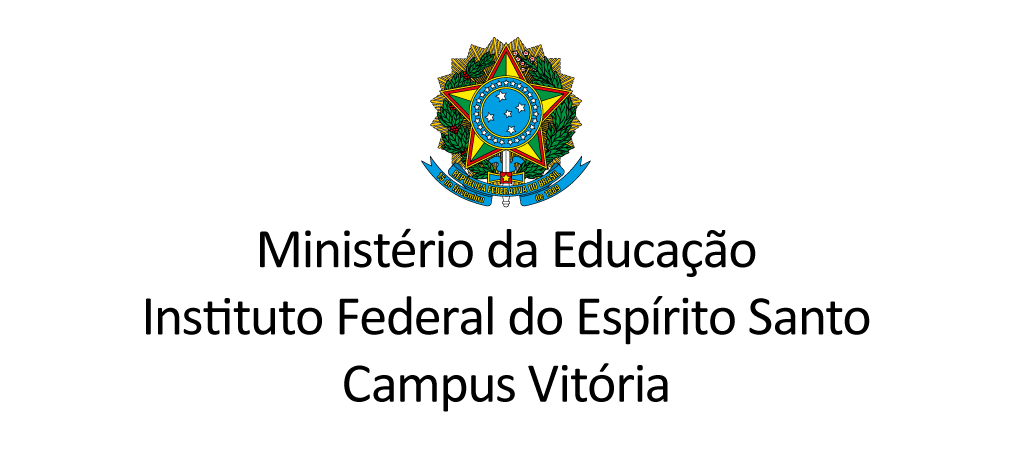 PS 04/2021 – COEF/IFESANTEPROJETOCANDIDATO(A)______________________________________________________________DATA _____/_____/__________1- TEMA DA PESQUISAFrase curta contendo todos os assuntos que farão parte da pesquisa. O tema da pesquisa sempre deve ter associação com o curso que você está concorrendo a uma vaga.2- TÍTULO PROVISÓRIO DA PESQUISAO título deve conter o tema na sua redação, acrescentado de mais informações, já demonstrando superficialmente o teor da pesquisa que será desenvolvida.3- PROBLEMATIZAÇÃOA problematização é a situação relevante que inquieta o pesquisador, é o que está acontecendo no cotidiano da educação física escolar que aponta as dificuldades e necessidades dos processos pedagógicos. É o fenômeno que promove no pesquisador o desejo de intervir ou buscar respostas para a referida situação. 4- OBJETIVO A SER ALCANÇADOAção que será tomada pelo pesquisador para atender, responder e resolver a situação problematizadora. Deve possuir ineditismo e aplicabilidade no campo prático dos processos pedagógicos da educação física escolar.5- BASE TEÓRICAAssunto 1: Um dos assuntos que participa da composição do tema da pesquisa.Autor: Apontar ao menos 1 autor  para este assunto, que você compactua com os seus pensamentos.Assunto 2: Um dos assuntos que participa da composição do tema da pesquisa.Autor: Apontar ao menos 1 autor  para este assunto, que você compactua com os seus pensamentos.Assunto 3: Um dos assuntos que participa da composição do tema da pesquisa.Autor: Apontar ao menos 1 autor  para este assunto, que você compactua com os seus pensamentos.6- METODOLOGIAAbordagem quantitativa, qualitativa ou mista: Tipos de dados de campo coletados dos participantes.Instituições envolvidas: Apontar as escolas que farão parte da pesquisa.Sujeitos (participantes) envolvidos: Listar quais serão os participantes da pesquisa.Instrumentos de coleta de dados: Entrevista, questionário, observação, teste, escala...Principais procedimentos metodológicos: Explicar quais serão e como se desenvolverão as ações do pesquisador na sua fase de campo em contato com os sujeitos da pesquisa.7- REFERÊNCIASDescrever em ordem alfabética os autores utilizados para a construção do anteprojeto.MEMORIAL DESCRITIVOO Memorial Descritivo pode incluir as seguintes informações, que devem ser disenvolvidas em forma de texto corrido.  Formação, aperfeiçoamento e atualização: comentar sobre os cursos e seus reflexos na carreira profissional;Atividades docentes;Atividades administrativas; Títulos, homenagens e aprovação em concursos: indicar o ano e o local;Produção científica, literária e artística;